NOCHE DE HALOWEEN 31 DE OCTUBRE DE 201721.30 H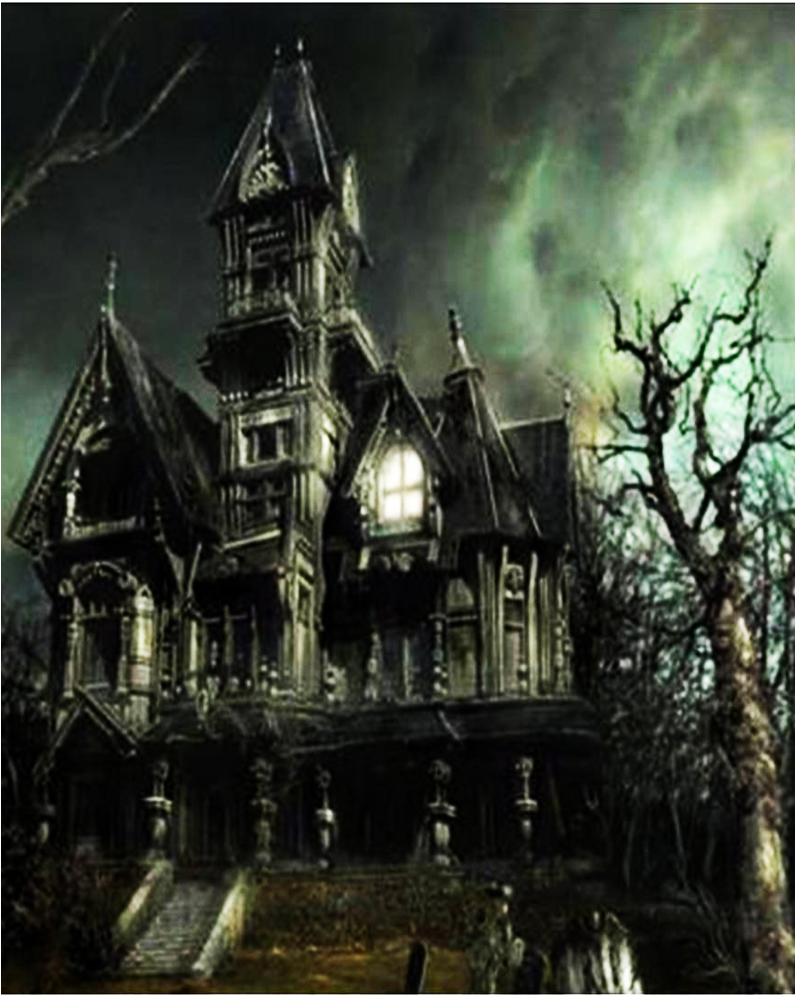 VEN A DISFRUTAR DE UNA NOCHE DE HALLOWEEN DIFERENTE CON UNA PROYECCIÓN DE VIDEO EN LA PLAZA MAYOR Y PASAJE DEL TERROR EN EL LOCAL SOCIO CULTURAL  "EL LABERINTO DE LOS MALDITOS"PASE GRATUITO PARA TODOS LOS VALIENTES.SOPAS DE AJO PARA ENTRETENER LA "TERRORIFICA" ESPERA.